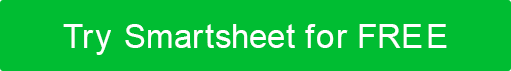 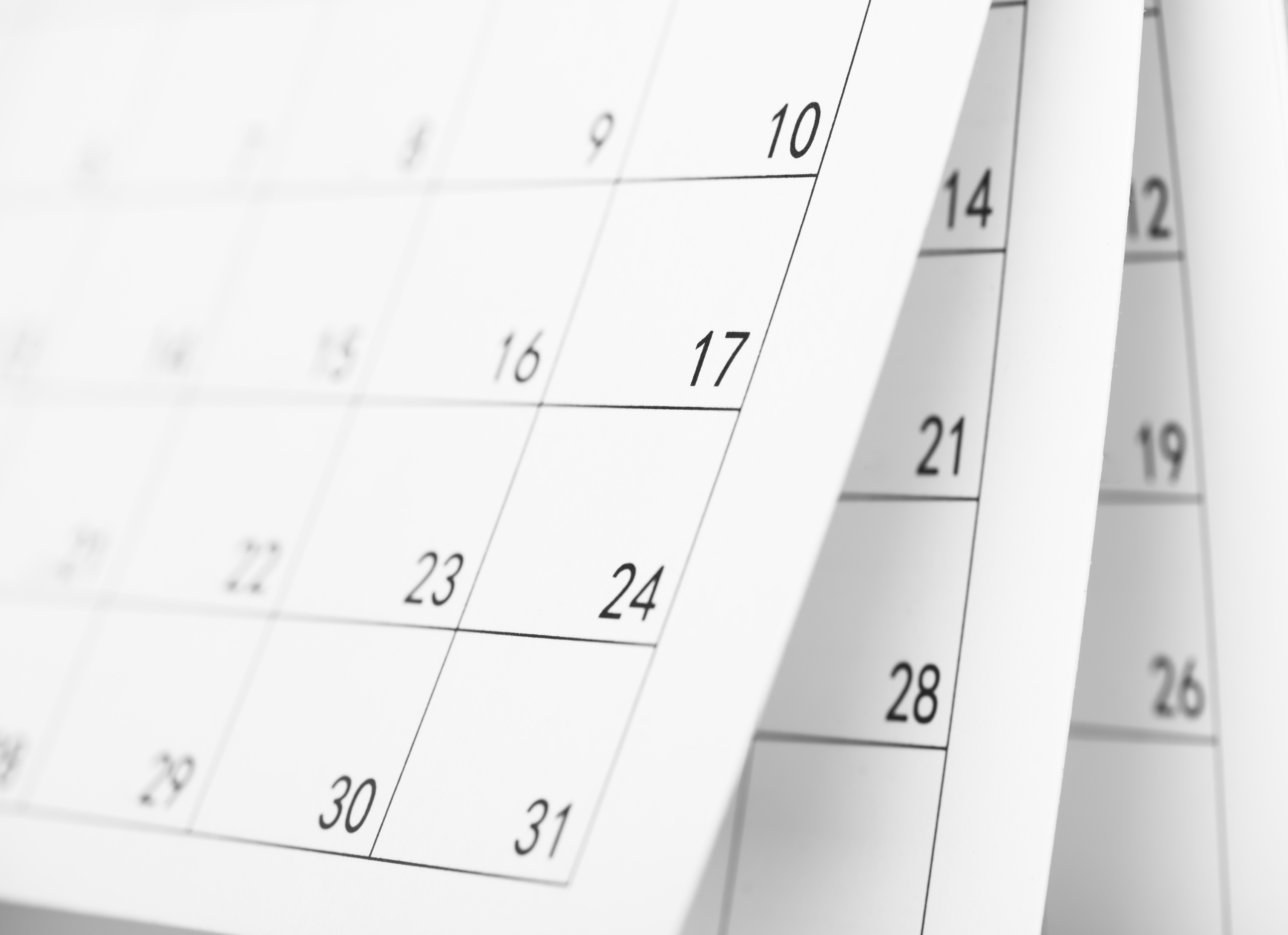 MARKETING PLAN TEMPLATE 
WITH SCHEDULE for Microsoft WordMARKETING PLANCOMPANY NAMEStreet AddressCity, State and Zipwebaddress.comVersion 0.0.0MM/DD/20XXtable of contents1.	EXECUTIVE SUMMARY	42.	MISSION STATEMENT	53.	VISION STATEMENT	54.	SITUATIONAL ANALYSIS	64.1	5C ANALYSIS	64.1.1	COMPANY	64.1.2	COLLABORATORS	64.1.3	CUSTOMERS	64.1.4	COMPETITORS	64.1.5	CLIMATE	64.2	SWOT ANALYSIS	75.	CORE CAPABILITIES	86.	GOALS	96.1	BUSINESS GOALS	96.2	SALES GOALS	96.3	FINANCIAL GOALS	106.4	MARKETING GOALS	107.	TARGET MARKET	117.1	INFORMATION COLLECTION	117.2	PAIN POINTS	117.3	SOLUTIONS	127.4	BUYER PERSONA	128.	MARKETING STRATEGY	138.1	BUYER’S BUYING CYCLE	138.2	UNIQUE SELLING PROPOSITION (USP)	138.3	BRANDING	148.4	MARKETING MIX – 4Ps	148.4.1	PRODUCT	148.4.2	PRICE	148.4.3	PLACE	158.4.4	PROMOTION	158.5	MARKETING CHANNELS	158.6	BUDGET	169.	PERFORMANCE STANDARDS & MEASUREMENT METHODS	179.1	STANDARDS OF PERFORMANCE	179.2	BENCHMARKS	179.3	MARKETING METRICS TO MEASURE SUCCESS	189.4	MEASUREMENT METHODS	1810.	SCHEDULE	1911.	FINANCIAL SUMMARY	2011.1	FINANCIAL FORECASTS	2011.2	BREAK-EVEN ANALYSIS	2011.3	FINANCIAL STATEMENTS	2111.3.1	INCOME STATEMENT	2111.3.2	CASH-FLOW PROJECTION	2111.3.3	BALANCE SHEET	2112.	APPENDIX	2212.1	RESEARCH RESULTS	2212.2	PRODUCT SPECIFICATIONS AND IMAGES	22EXECUTIVE SUMMARYMISSION STATEMENTVISION STATEMENTSITUATIONAL ANALYSIS5C ANALYSISCOMPANYCOLLABORATORSCUSTOMERSCOMPETITORSCLIMATESWOT ANALYSISCORE CAPABILITIESCAPABILITY ONECAPABILITY TWOCAPABILITY THREEGOALSBUSINESS GOALSSALES GOALSFINANCIAL GOALSMARKETING GOALSTARGET MARKETINFORMATION COLLECTIONPAIN POINTSSOLUTIONS BUYER PERSONAMARKETING STRATEGYBUYER’S BUYING CYCLEUNIQUE SELLING PROPOSITION (USP)BRANDINGMARKETING MIX – 4PsPRODUCTPRICEPLACEPROMOTIONMARKETING CHANNELSBUDGETPERFORMANCE STANDARDS & MEASUREMENT METHODSSTANDARDS OF PERFORMANCEBENCHMARKSMARKETING METRICS TO MEASURE SUCCESSMEASUREMENT METHODSScheduleFINANCIAL SUMMARYFINANCIAL FORECASTSBREAK-EVEN ANALYSISFINANCIAL STATEMENTSINCOME STATEMENTCASH-FLOW PROJECTIONBALANCE SHEETAPPENDIXRESEARCH RESULTSPRODUCT SPECIFICATIONS AND IMAGESPREPARED BYTITLEDATENameTitleMM/DD/YYEMAILEMAILPHONEEmail addressEmail addressAPPROVED BYTITLEDATENameTitleMM/DD/YYINTERNAL FACTORSINTERNAL FACTORSSTRENGTHS (+)WEAKNESSES (-)EXTERNAL FACTORSEXTERNAL FACTORSOPPORTUNITIES (+)THREATS (-)CAMPAIGNOWNERDUE DATEBUDGETSTATUSNOTESAdvertising DeliverableNameMM/DD/YY$0.00CompleteNotesDeliverable NameMM/DD/YY$0.00Not StartedNotesDeliverable NameMM/DD/YY$0.00On HoldNotesSocial Media Deliverable Deliverable Deliverable Website Deliverable Deliverable Deliverable Brand PartnershipsDeliverable Deliverable Deliverable OtherDeliverable Deliverable Deliverable DISCLAIMERAny articles, templates, or information provided by Smartsheet on the website are for reference only. While we strive to keep the information up to date and correct, we make no representations or warranties of any kind, express or implied, about the completeness, accuracy, reliability, suitability, or availability with respect to the website or the information, articles, templates, or related graphics contained on the website. Any reliance you place on such information is therefore strictly at your own risk.